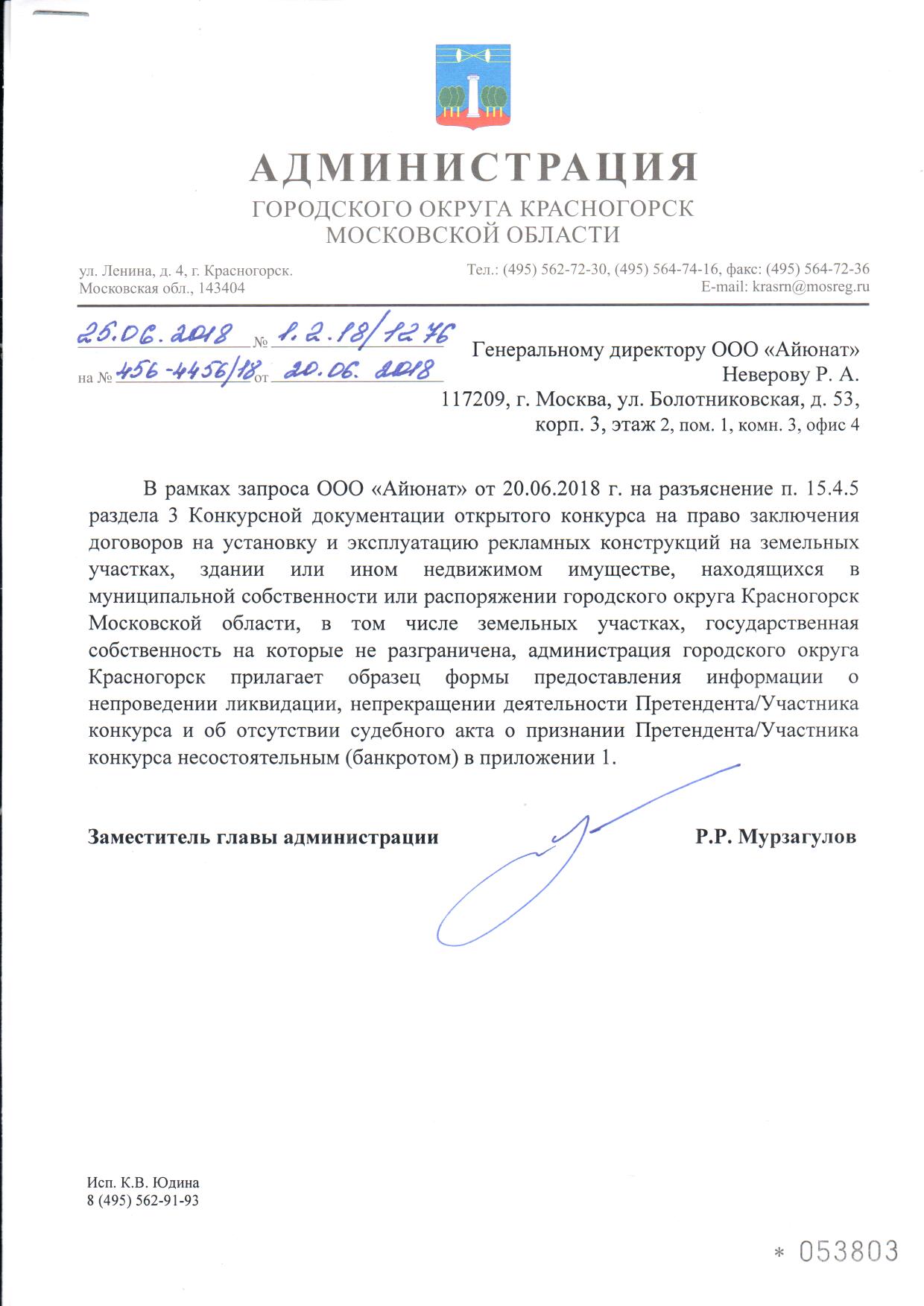 Приложение 1БЛАНК  ОРГАНИЗАЦИИКонкурсной комиссии открытого конкурса на право заключения договоров на установку и эксплуатацию рекламных конструкций на земельных участках, здании или ином недвижимом имуществе, находящихся в муниципальной собственности или распоряжении городского округа Красногорск Московской области, в том числе земельных участках, государственная собственность на которые не разграниченаВ целях участия в открытом конкурсе на право заключения договоров на установку и эксплуатацию рекламных конструкций на земельных участках, здании или ином недвижимом имуществе, находящихся в муниципальной собственности или распоряжении городского округа Красногорск Московской области, в том числе земельных участках, государственная собственность на которые не разграничена ________________________________________________          Наименование (для Юр. л.)/ фамилия, имя, отчество (для Физ. л.)(далее – Заявитель) подтверждает следующее:- Заявитель не находится в процессе ликвидации;- Деятельность Заявителя не прекращена (не приостановлена);- Судебные акты о признании Заявителя несостоятельным (банкротом) отсутствуют.	Должность Заявителя	______________ / ___________ / М.П. (при наличии)__________________Дата 